CAPAIAN PEMBELAJARAN PROGRAM STUDIData Program StudiDasar Penetapan CPLProfile Lulusan Program StudiCapaian PembelajaranSilabus dan Rencana Perkuliahan Semester (RPS) Nama Program StudiManajemenUPPS/Pengelola/FakultasEkonomiJenis Prodi(  ) Vokasi    (√ ) Akademi (  ) ProfesiJenjangStrata Satu (S1)Level KKNI6Disusun Internal ProdiDisusun Berdasarkan perkumpulan bidang ilmu Mengacu Pada Kemenristek (http://cp.ristekdikti.go.id/v2/)NoNama  Profile LulusanSumber/Dasar1Wirausaha/ pebisnis/ entrepreneurWirausaha adalah profesi yang melakukan aktivitas untuk kegiatan usaha atau suatu bisnis mandiri yang setiap sumber daya dan kegiatannya dibebankan kepada pelaku usaha atau wirausahawan terutama dalam hal membuat produk baru, menentukan bagaimana cara produksi baru, maupun menyusun suatu operasi bisnis dan pemasaran produk serta mengatur permodalan usaha.2Staff Human Resources Staf Human Resources Management adalah profesi seseorang, ataupun sekumpulan orang yang mengemban amanat untuk memperoleh, memelihara, dan mengembangkan karyawan untuk memenuhi kebutuhan pengetahuan dan keahlian guna mencapai efektivitas organisasi dalam mencapai visi dan misinya.3Staff MarketingProfesi pekerjaan Marketing yang dilakukan oleh seseorang untuk membatu suatu perusahaan dalam proses pemasaran produk yang di hasilkannya. Pemasaran yang dilakukan oleh seorang marketing biasanya lebih mengikat kepada pasar yang cukup besar dan banyak pengunjungStaff FinanceProfesi staff finance adalah  Keuangan bertanggung jawab atas segala aktivitas keuangan, tugas utama dari jabatan ini yaitu melakukan pengaturan, transaksi, membuat laporan keuangan perusahaan. Nama Komponen CPLKode CPLPernyataan CPLSikapS01bertakwa kepada Tuhan Yang Maha Esa dan mampu menunjukkan sikap religius;SikapS02menjunjung tinggi nilai kemanusiaan dalam menjalankan tugas berdasarkan agama, moral, dan etika;SikapS03 berkontribusi dalam peningkatan mutu kehidupanbermasyarakat, berbangsa, bernegara, dan kemajuan peradaban berdasarkan Pancasila;SikapS04berperan sebagai warga negara yang bangga dan cinta tanah air, memiliki nasionalisme serta rasa tanggung jawab pada negara dan bangsa;SikapS05menghargai keanekaragaman budaya, pandangan, agama, dan kepercayaan, serta pendapat atau temuan orisinal orang lain;SikapS06bekerja sama dan memiliki kepekaan sosial serta kepedulian terhadap masyarakat dan lingkungan;SikapS07taat hukum dan disiplin dalam kehidupan bermasyarakat dan bernegara;SikapS08menginternalisasi nilai, norma, dan etika akademik;SikapS09menunjukkan sikap bertanggung jawab atas pekerjaan di bidang keahliannya secara mandir;SikapS10menginternalisasi semangat kemandirian, kejuangan, dan kewirausahaan;SikapS11optimis, memiliki rasa ingin tahu yang tinggi dan kemauan belajar yang besar; danSikapS12memiliki pandangan yang luas, terbuka, dan berfikir positif.PengetahuanP01Menguasai konsep teoritis dasar metode dan analisis fungsi organisasi meliputi proses perencanaan, pengorganisasian, pengarahan, pemantauan dan evaluasi serta pengendalian pada organisasi bisnis dan non bisnisPengetahuanP02Menguasai konsep teoritis dan teknik menyusun rencana strategis dan menjabarkan dalam rencana operasional dan rencana aksiP03Menguasai konsep tentang metode penelitian kuantitatif dan kualitatif secara kasus, survey atau ekeperimen secara eksploratif, deskriftif dan verifikatifP04Menguasai konsep teoritis dan teknik pengelolaan bisnis dan kewirausahaan pada sektor bisnis jasa dan produk.P05Mengusaai konsep teoritis dan teknik penyusunan laporan keuangan dan analisis pada tataran utama.P06Menguasai prinsip dan teknik komunikasi efektif dalam menjalankan peran sebagai manajer profesionalP07Menguasai prinsip peraturan perundangan yang berhubungan dengan pekerjaan/profesi pada organisasi bisnis.P08Menguasai etika bisnis dan nilai-nilai kemanusaiaanKeterampilan Umum (Sarjana)KU01mampu menerapkan pemikiran logis, kritis, sistematis, dan inovatif dalam konteks pengembangan atau implementasi ilmu pengetahuan dan teknologi yang memerhatikan dan menerapkan nilai humaniora yang sesuai dengan bidang keahliannya;Keterampilan Umum (Sarjana)KU02mampu menunjukkan kinerja mandiri, bermutu, dan terukur;Keterampilan Umum (Sarjana)KU03mampu mengkaji implikasi pengembangan atau implementasi ilmu pengetahuan dan teknologi yang memerhatikan dan menerapkan nilai humaniora sesuai dengan keahliannya berdasarkan kaidah, tata cara dan etika ilmiah dalam rangka menghasilkan solusi, gagasan, desain atau kritik seni.Keterampilan Umum (Sarjana)KU04 mampu menyusun deskripsi saintifik hasil kajian tersebut di atas dalam bentuk skripsi atau laporan tugas akhir, dan mengunggahnya dalam laman perguruan tinggi;Keterampilan Umum (Sarjana)KU05mampu mengambil keputusan secara tepat dalam konteks penyelesaian masalah di bidang keahliannya, berdasarkan hasil analisis informasi dan data;Keterampilan Umum (Sarjana)KU06mampu memelihara dan mengembangkan jaringan kerja dengan pembimbing, kolega, sejawat baik di dalam maupun di luar lembaganya;Keterampilan Umum (Sarjana)KU07mampu bertanggung jawab atas pencapaian hasil kerja kelompok dan melakukan supervisi serta evaluasi terhadap penyelesaian pekerjaan yang ditugaskan kepada pekerja yang berada di bawah tanggung jawabnya;Keterampilan Umum (Sarjana)KU08mampu melakukan proses evaluasi diri terhadap kelompok kerja yang berada di bawah tanggung jawabnya, dan mampu mengelola pembelajaran secara mandiri;mampu mendokumentasikan, menyimpan, mengamankanKeterampilan Umum (Sarjana)KU09mampu mendokumentasikan, menyimpan, mengamankan, dan menemukan kembali data untuk menjamin kesahihan dan mencegah plagiarisme;Keterampilan Umum (Sarjana)KU10mampu beradaptasi, bekerja sama, berkreasi, berkontribusi, dan berinovasi dalam menerapkan ilmu pengetahuan pada kehidupan bermasyarakat serta mampu berperan sebagai warga dunia yang berwawasan global;Keterampilan Umum (Sarjana)KU11mampu menegakkan integritas akademik secara umum dan mencegah terjadinya praktik plagiarisme;Keterampilan Umum (Sarjana)KU12mampu menggunakan teknologi informasi dalam konteks pengembangan keilmuan dan implementasi bidang keahlian; danKeterampilan Umum (Sarjana)KU13mampu menggunakan minimal satu bahasa internasional untuk komunikasi lisan dan tulis.Keterampilan Khusus KK 01Mampu mengelola dan menjalankan bisnis baik bisnis baru (startup) maupun yang sudah berjalan dengan menerapkan prinsip-prinsip manajemen bisnis, tanggung jawab sosial dan keberlanjutanKK 02Mampu bekerja pada bidang pemasaran, operasional, sumber daya manusia, dan keuangan pada sektor swasta maupun pemerintahanKK 03Mampu melakukan analisa dan pemecahan masalah bisnis menggunakan metode ilmiah dan prinsip-prinsip manajemenKK 04Mampu memanfaatkan ilmu pengetahuan dan teknologi dalam bidang manajemenKK 05Mampu mengidentifikasi peluang bisnis dan memformulasikan dalam rencana bisnis yang komprehensifKK 06Mampu berkomunikasi secara efektif, baik secara lisan dan tertulis, dengan menggunakan berbagai saluran komunikasi.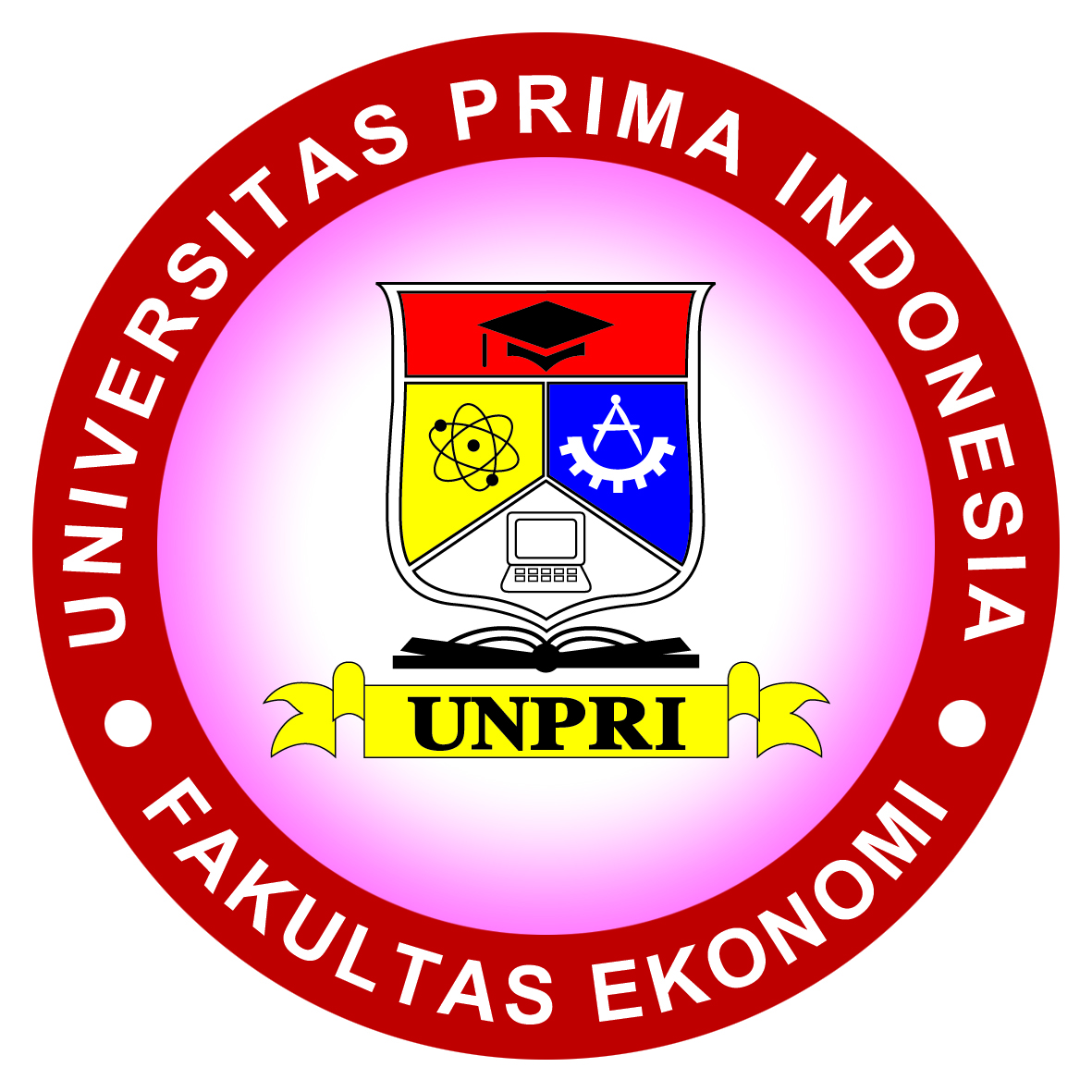 PROGRAM STUDI MANAJEMENFAKULTAS EKONOMIUNIVERSITAS PRIMA INDONESIAJl. Sekip Simp.Sikambing, Medan Petisah, Kota Medan, Sumatera Utara 20118PROGRAM STUDI MANAJEMENFAKULTAS EKONOMIUNIVERSITAS PRIMA INDONESIAJl. Sekip Simp.Sikambing, Medan Petisah, Kota Medan, Sumatera Utara 20118PROGRAM STUDI MANAJEMENFAKULTAS EKONOMIUNIVERSITAS PRIMA INDONESIAJl. Sekip Simp.Sikambing, Medan Petisah, Kota Medan, Sumatera Utara 20118PROGRAM STUDI MANAJEMENFAKULTAS EKONOMIUNIVERSITAS PRIMA INDONESIAJl. Sekip Simp.Sikambing, Medan Petisah, Kota Medan, Sumatera Utara 20118PROGRAM STUDI MANAJEMENFAKULTAS EKONOMIUNIVERSITAS PRIMA INDONESIAJl. Sekip Simp.Sikambing, Medan Petisah, Kota Medan, Sumatera Utara 20118PROGRAM STUDI MANAJEMENFAKULTAS EKONOMIUNIVERSITAS PRIMA INDONESIAJl. Sekip Simp.Sikambing, Medan Petisah, Kota Medan, Sumatera Utara 20118PROGRAM STUDI MANAJEMENFAKULTAS EKONOMIUNIVERSITAS PRIMA INDONESIAJl. Sekip Simp.Sikambing, Medan Petisah, Kota Medan, Sumatera Utara 20118RENCANA PEMBELAJARAN SEMESTERRENCANA PEMBELAJARAN SEMESTERRENCANA PEMBELAJARAN SEMESTERRENCANA PEMBELAJARAN SEMESTERRENCANA PEMBELAJARAN SEMESTERRENCANA PEMBELAJARAN SEMESTERRENCANA PEMBELAJARAN SEMESTERRENCANA PEMBELAJARAN SEMESTERRENCANA PEMBELAJARAN SEMESTERRENCANA PEMBELAJARAN SEMESTERJenis Dokumen:FORMULIR MUTU Jenis Dokumen:FORMULIR MUTU Disusun Oleh:Disusun Oleh:Disusun Oleh:Disusun Oleh:Disusun Oleh:Disetujui Oleh:Disetujui Oleh:Disetujui Oleh:Jenis Dokumen:FORMULIR MUTU Jenis Dokumen:FORMULIR MUTU Koordinator(RAFIDA KHAIRANI, S.E.I,. M.Si)Koordinator(RAFIDA KHAIRANI, S.E.I,. M.Si)Koordinator(RAFIDA KHAIRANI, S.E.I,. M.Si)Koordinator(RAFIDA KHAIRANI, S.E.I,. M.Si)Koordinator(RAFIDA KHAIRANI, S.E.I,. M.Si)Ketua Program Studi(FENNY KRISNA MARPAUNG, S.E.,M.Si)Ketua Program Studi(FENNY KRISNA MARPAUNG, S.E.,M.Si)Ketua Program Studi(FENNY KRISNA MARPAUNG, S.E.,M.Si)Tanggal: 26 September 2020Tanggal: 26 September 2020Tanggal: 26 September 2020Tanggal: 26 September 2020Tanggal: 26 September 2020Tanggal: Tanggal: Tanggal: Program Studi:MANAJEMENProgram Studi:MANAJEMENProgram Studi:MANAJEMENProgram Studi:MANAJEMENKode:[KODE_MK]Kode:[KODE_MK]Nama Matakuliah:Manajemen Perbankan SyariahNama Matakuliah:Manajemen Perbankan SyariahSKS: 3Dosen Pengampu:RAFIDA KHAIRANI, S.E.I,. M.SiCapaian Pembelajaran Lulusan yang dibebankan kepada mata kuliahCPLCPLCPLCPLKode CPLCapaian Pembelajaran Lulusan yang dibebankan kepada mata kuliahSikapSikapSikapSikapS01bertakwa kepada Tuhan Yang Maha Esa dan mampu menunjukkan sikap religius;bertakwa kepada Tuhan Yang Maha Esa dan mampu menunjukkan sikap religius;bertakwa kepada Tuhan Yang Maha Esa dan mampu menunjukkan sikap religius;bertakwa kepada Tuhan Yang Maha Esa dan mampu menunjukkan sikap religius;Capaian Pembelajaran Lulusan yang dibebankan kepada mata kuliahS09menunjukkan sikap bertanggung jawab atas pekerjaan di bidang keahliannya secara mandir;menunjukkan sikap bertanggung jawab atas pekerjaan di bidang keahliannya secara mandir;menunjukkan sikap bertanggung jawab atas pekerjaan di bidang keahliannya secara mandir;menunjukkan sikap bertanggung jawab atas pekerjaan di bidang keahliannya secara mandir;Capaian Pembelajaran Lulusan yang dibebankan kepada mata kuliahPengetahuanPengetahuanPengetahuanPengetahuanP01Menguasai konsep teoritis dasar metode dan analisis fungsi organisasi meliputi proses perencanaan, pengorganisasian, pengarahan, pemantauan dan evaluasi serta pengendalian pada organisasi bisnis dan non bisnisMenguasai konsep teoritis dasar metode dan analisis fungsi organisasi meliputi proses perencanaan, pengorganisasian, pengarahan, pemantauan dan evaluasi serta pengendalian pada organisasi bisnis dan non bisnisMenguasai konsep teoritis dasar metode dan analisis fungsi organisasi meliputi proses perencanaan, pengorganisasian, pengarahan, pemantauan dan evaluasi serta pengendalian pada organisasi bisnis dan non bisnisMenguasai konsep teoritis dasar metode dan analisis fungsi organisasi meliputi proses perencanaan, pengorganisasian, pengarahan, pemantauan dan evaluasi serta pengendalian pada organisasi bisnis dan non bisnisCapaian Pembelajaran Lulusan yang dibebankan kepada mata kuliahKeterampilan UmumKeterampilan UmumKeterampilan UmumKeterampilan UmumKU 03mampu mengkaji implikasi pengembangan atau implementasi ilmu pengetahuan dan teknologi yang memerhatikan dan menerapkan nilai humaniora sesuai dengan keahliannya berdasarkan kaidah, tata cara dan etika ilmiah dalam rangka menghasilkan solusi, gagasan, desain atau kritik seni.mampu mengkaji implikasi pengembangan atau implementasi ilmu pengetahuan dan teknologi yang memerhatikan dan menerapkan nilai humaniora sesuai dengan keahliannya berdasarkan kaidah, tata cara dan etika ilmiah dalam rangka menghasilkan solusi, gagasan, desain atau kritik seni.mampu mengkaji implikasi pengembangan atau implementasi ilmu pengetahuan dan teknologi yang memerhatikan dan menerapkan nilai humaniora sesuai dengan keahliannya berdasarkan kaidah, tata cara dan etika ilmiah dalam rangka menghasilkan solusi, gagasan, desain atau kritik seni.mampu mengkaji implikasi pengembangan atau implementasi ilmu pengetahuan dan teknologi yang memerhatikan dan menerapkan nilai humaniora sesuai dengan keahliannya berdasarkan kaidah, tata cara dan etika ilmiah dalam rangka menghasilkan solusi, gagasan, desain atau kritik seni.Capaian Pembelajaran Lulusan yang dibebankan kepada mata kuliahKeterampilan KhususKeterampilan KhususKeterampilan KhususKeterampilan KhususKK 01Mampu mengelola dan menjalankan bisnis baik bisnis baru (startup) maupun yang sudah berjalan dengan menerapkan prinsip-prinsip manajemen bisnis, tanggung jawab sosial dan keberlanjutanMampu mengelola dan menjalankan bisnis baik bisnis baru (startup) maupun yang sudah berjalan dengan menerapkan prinsip-prinsip manajemen bisnis, tanggung jawab sosial dan keberlanjutanMampu mengelola dan menjalankan bisnis baik bisnis baru (startup) maupun yang sudah berjalan dengan menerapkan prinsip-prinsip manajemen bisnis, tanggung jawab sosial dan keberlanjutanMampu mengelola dan menjalankan bisnis baik bisnis baru (startup) maupun yang sudah berjalan dengan menerapkan prinsip-prinsip manajemen bisnis, tanggung jawab sosial dan keberlanjutanDeskripsi MatakuliahMata kuliah ini merupakan mata kuliah keahlian sebagai bagian dari kajian ekonomi Islam mengkaji prinsip-prinsip manajemen dalam al-Qur’an dan hadits,etika bisnis Islam, sejarah daneksistensi bank syari’ah,prinsip-prinsip operasional bank syari’ah,manajemen dana/permodalanbank syari’ah, manajemen likuiditas, manajemen investasi dan pembiayaan,manajemen pengawasan resiko, manajemen pemasaran bank syari’ah, manajemen sdm perbankan syari’ah, pasar uang syari’ah dan perdagangan valuta asing, laporan keuangan bank syari’ah,building sistem bisnis Islam, dan perbankan syari’ah di Eropa dan Timur TengahCMata kuliah ini merupakan mata kuliah keahlian sebagai bagian dari kajian ekonomi Islam mengkaji prinsip-prinsip manajemen dalam al-Qur’an dan hadits,etika bisnis Islam, sejarah daneksistensi bank syari’ah,prinsip-prinsip operasional bank syari’ah,manajemen dana/permodalanbank syari’ah, manajemen likuiditas, manajemen investasi dan pembiayaan,manajemen pengawasan resiko, manajemen pemasaran bank syari’ah, manajemen sdm perbankan syari’ah, pasar uang syari’ah dan perdagangan valuta asing, laporan keuangan bank syari’ah,building sistem bisnis Islam, dan perbankan syari’ah di Eropa dan Timur TengahCMata kuliah ini merupakan mata kuliah keahlian sebagai bagian dari kajian ekonomi Islam mengkaji prinsip-prinsip manajemen dalam al-Qur’an dan hadits,etika bisnis Islam, sejarah daneksistensi bank syari’ah,prinsip-prinsip operasional bank syari’ah,manajemen dana/permodalanbank syari’ah, manajemen likuiditas, manajemen investasi dan pembiayaan,manajemen pengawasan resiko, manajemen pemasaran bank syari’ah, manajemen sdm perbankan syari’ah, pasar uang syari’ah dan perdagangan valuta asing, laporan keuangan bank syari’ah,building sistem bisnis Islam, dan perbankan syari’ah di Eropa dan Timur TengahCMata kuliah ini merupakan mata kuliah keahlian sebagai bagian dari kajian ekonomi Islam mengkaji prinsip-prinsip manajemen dalam al-Qur’an dan hadits,etika bisnis Islam, sejarah daneksistensi bank syari’ah,prinsip-prinsip operasional bank syari’ah,manajemen dana/permodalanbank syari’ah, manajemen likuiditas, manajemen investasi dan pembiayaan,manajemen pengawasan resiko, manajemen pemasaran bank syari’ah, manajemen sdm perbankan syari’ah, pasar uang syari’ah dan perdagangan valuta asing, laporan keuangan bank syari’ah,building sistem bisnis Islam, dan perbankan syari’ah di Eropa dan Timur TengahCMata kuliah ini merupakan mata kuliah keahlian sebagai bagian dari kajian ekonomi Islam mengkaji prinsip-prinsip manajemen dalam al-Qur’an dan hadits,etika bisnis Islam, sejarah daneksistensi bank syari’ah,prinsip-prinsip operasional bank syari’ah,manajemen dana/permodalanbank syari’ah, manajemen likuiditas, manajemen investasi dan pembiayaan,manajemen pengawasan resiko, manajemen pemasaran bank syari’ah, manajemen sdm perbankan syari’ah, pasar uang syari’ah dan perdagangan valuta asing, laporan keuangan bank syari’ah,building sistem bisnis Islam, dan perbankan syari’ah di Eropa dan Timur TengahCMata kuliah ini merupakan mata kuliah keahlian sebagai bagian dari kajian ekonomi Islam mengkaji prinsip-prinsip manajemen dalam al-Qur’an dan hadits,etika bisnis Islam, sejarah daneksistensi bank syari’ah,prinsip-prinsip operasional bank syari’ah,manajemen dana/permodalanbank syari’ah, manajemen likuiditas, manajemen investasi dan pembiayaan,manajemen pengawasan resiko, manajemen pemasaran bank syari’ah, manajemen sdm perbankan syari’ah, pasar uang syari’ah dan perdagangan valuta asing, laporan keuangan bank syari’ah,building sistem bisnis Islam, dan perbankan syari’ah di Eropa dan Timur TengahCMata kuliah ini merupakan mata kuliah keahlian sebagai bagian dari kajian ekonomi Islam mengkaji prinsip-prinsip manajemen dalam al-Qur’an dan hadits,etika bisnis Islam, sejarah daneksistensi bank syari’ah,prinsip-prinsip operasional bank syari’ah,manajemen dana/permodalanbank syari’ah, manajemen likuiditas, manajemen investasi dan pembiayaan,manajemen pengawasan resiko, manajemen pemasaran bank syari’ah, manajemen sdm perbankan syari’ah, pasar uang syari’ah dan perdagangan valuta asing, laporan keuangan bank syari’ah,building sistem bisnis Islam, dan perbankan syari’ah di Eropa dan Timur TengahCMata kuliah ini merupakan mata kuliah keahlian sebagai bagian dari kajian ekonomi Islam mengkaji prinsip-prinsip manajemen dalam al-Qur’an dan hadits,etika bisnis Islam, sejarah daneksistensi bank syari’ah,prinsip-prinsip operasional bank syari’ah,manajemen dana/permodalanbank syari’ah, manajemen likuiditas, manajemen investasi dan pembiayaan,manajemen pengawasan resiko, manajemen pemasaran bank syari’ah, manajemen sdm perbankan syari’ah, pasar uang syari’ah dan perdagangan valuta asing, laporan keuangan bank syari’ah,building sistem bisnis Islam, dan perbankan syari’ah di Eropa dan Timur TengahCMata kuliah ini merupakan mata kuliah keahlian sebagai bagian dari kajian ekonomi Islam mengkaji prinsip-prinsip manajemen dalam al-Qur’an dan hadits,etika bisnis Islam, sejarah daneksistensi bank syari’ah,prinsip-prinsip operasional bank syari’ah,manajemen dana/permodalanbank syari’ah, manajemen likuiditas, manajemen investasi dan pembiayaan,manajemen pengawasan resiko, manajemen pemasaran bank syari’ah, manajemen sdm perbankan syari’ah, pasar uang syari’ah dan perdagangan valuta asing, laporan keuangan bank syari’ah,building sistem bisnis Islam, dan perbankan syari’ah di Eropa dan Timur TengahCPrasyarat Matakuliah---------Sumber Belajar (Refrensi)Pertemuan KeSesiKemampuan Akhir yang diharapkan(SUB CPMK)Indikator capaianBahan KajianMetode Pembelajaran dan Pengalaman BelajarAlokasi Waktu Alokasi Waktu Alokasi Waktu Evaluasi / PenilaianEvaluasi / PenilaianEvaluasi / PenilaianSumber BelajarPertemuan KeSesiKemampuan Akhir yang diharapkan(SUB CPMK)Indikator capaianBahan KajianMetode Pembelajaran dan Pengalaman BelajarTPI/KJenisKriteriaBobot(1)(2)(2)(3)(4)(5)(6)(7)(8)(9)(10)(11)--11Pendahuluan Mengenal Konsep PerbankanPengertian BankLembaga keuangan PerbankanFungsi Utama BankSumber Dana BankLembaga keuanganPerbankanMetode Pembeblajaran : Pembelajaran Kolaboratif (menggunakan daring/spada)50 menitPenilaian tertulis, tugas dan kehadiranSyafi’i Antonio, Bank Syariah dari Teori ke Praktek22Berpikir Logis dan Kritis tentang Sejarah dan Ruang Lingkup Perbankan SyariahSejarah Singkat Bank SyariahPerbankan Syariah di DuniaPerbankan Syariah di IndonesiaRegulasi bank SyariahBank syariahMetode Pembeblajaran : Pembelajaran Kolaboratif (menggunakan daring/spada)50 menitPenilaian tertulis, tugas dan kehadiranSyafi’i Antonio, Bank Syariah dari Teori ke Praktek33Mendalami Overview Perbankan SyariahPengertian Bank Syariah Bank Syariah VS Bank KonvensionalKonsep Bunga dan Bagi hasilBank syariahBank konvensionalBunga dan bagi hasilMetode Pembeblajaran : Pembelajaran Kolaboratif (menggunakan daring/spada)50 menitPenilaian tertulis, tugas dan kehadiranSyafi’i Antonio, Bank Syariah dari Teori ke Praktek44Berpikir logis dan kritis  Prinsip Perbankan SyariahPrinsip dasar Bank SyariahPendapatan Bank SyariahPrinsip Perbankan syariahPendapatan bank syariahMetode Pembeblajaran : Pembelajaran Kolaboratif (menggunakan daring/spada)50 menitPenilaian tertulis, tugas dan kehadiranSyafi’i Antonio, Bank Syariah dari Teori ke Praktek55Mengetahui Jenis Akad Perbankan SyariahJenis dan Akad Bank SyariahRagam Jenis Pembiayaan Syariah dan Manfaatnya Akaad Bank SyariahJenis pembiayaanMetode Pembeblajaran : Pembelajaran Kolaboratif (menggunakan daring/spada)50 menitPenilaian tertulis, tugas dan kehadiranSyafi’i Antonio, Bank Syariah dari Teori ke Praktek66Mengelola dan Mengembangkan Konsep Asset dan Liability Perbankan SyariahManajemen asset dan liabilityRuang Lingkup ALMAAplikasi manajemen Asset dan liabilitas bank IslamAsset dan liability Management Committee (ALCO)Asset perbankan syariahLiability Perbankan SyariahMetode Pembeblajaran : Pembelajaran Kolaboratif (menggunakan daring/spada)50 menitPenilaian tertulis, tugas dan kehadiranSyafi’i Antonio, Bank Syariah dari Teori ke Praktek77Mengelola dan Mengembangkan Konsep Manajemen Dana BankSumber Dana BankManajemen Dana BankGiro, deposito dan tabungan Sumber Dana BankGiro, deposito dan tabungan Metode Pembeblajaran : Pembelajaran Kolaboratif (menggunakan daring/spada)50 menitPenilaian tertulis, tugas dan kehadiranSyafi’i Antonio, Bank Syariah dari Teori ke Praktek88Ujian Tengah SemesSejaterUTS50 menit99Mengelola dan Mengembangkan Konsep Manajemen LikuiditasManajemen Likuiditas Bank SyariahInstrumen Likuiditas bank SyariahLikuiditas bank syariahinstrumenMetode Pembeblajaran : Pembelajaran Kolaboratif (menggunakan daring/spada)50 menitPenilaian tertulis, tugas dan kehadiranSyafi’i Antonio, Bank Syariah dari Teori ke Praktek1010Mengelola dan Mengembangkan Konsep  Manajemen Permodalan Bank SyariahPengertian Modal bankFungsi modal bankSumber Modal bank SyariahKecukupan Modal bank SyariahKualitas Aktiva Produktif (KAP)Modal bankKAPMetode Pembeblajaran : Pembelajaran Kolaboratif (menggunakan daring/spada)50 menitPenilaian tertulis, tugas dan kehadiranSyafi’i Antonio, Bank Syariah dari Teori ke Praktek1111Mengelola dan Mengembangkan Konsep Manajemen Pengawasan Bank SyariahPengawasan Bank SyariahTujuan Pemantauan dan pengawasan bank syariahStrategi pengawasanPelaksanaan pengawasan bank syariahPengawas Bank syariahDewan Pengawas SyariahBank IndonesiaMetode Pembeblajaran : Pembelajaran Kolaboratif (menggunakan daring/spada)50 menitPenilaian tertulis, tugas dan kehadiranSyafi’i Antonio, Bank Syariah dari Teori ke Praktek1212Memahami Dewan Pengawas SyariahDewan Pengawas Syariah (DPS)Sejarah pembentukan DPSTugas dan Fungsi DPSDewan Pengawas Syariah (DPS)Metode Pembeblajaran : Pembelajaran Kolaboratif (menggunakan daring/spada)50 menitPenilaian tertulis, tugas dan kehadiranSyafi’i Antonio, Bank Syariah dari Teori ke Praktek1313Mengetahui dan memahami Konsep dan Perhitungan Bagi HasilMengenal bagi hasilBentuk skema bagi hasilMekanisme perhitungan bagi hasilNisbah atau ratio bagi hasilBagi hasilMetode Pembeblajaran : Pembelajaran Kolaboratif (menggunakan daring/spada)50 menitPenilaian tertulis, tugas dan kehadiranSyafi’i Antonio, Bank Syariah dari Teori ke Praktek1414Mengelola dan Mengembangkan Konsep Manajemen ResikoDefinisi Manajemen ResikoJenis-jenis resiko perbankan syariahTujuan dan manfaat manajemen resikoResiko Perbankan SyariahMetode Pembeblajaran : Pembelajaran Kolaboratif (menggunakan daring/spada)50 menitPenilaian tertulis, tugas dan kehadiranSyafi’i Antonio, Bank Syariah dari Teori ke Praktek1515Memahami dan Mengetahui Pengawasan Bank SyariahPengawasan perbankan syariah oleh Bank IndonesiaTujuan pemantauan dan pengawasan bank syariahPrinsip pengawasan bank syariahPelaksaan pengawasan oleh Bank IndonesiaBank SentralBank SyariahMetode Pembeblajaran : Pembelajaran Kolaboratif (menggunakan daring/spada)50 menitPenilaian tertulis, tugas dan kehadiranSyafi’i Antonio, Bank Syariah dari Teori ke Praktek1616Ujian Akhir SemesterUAS50 menit